Partnership Building Award 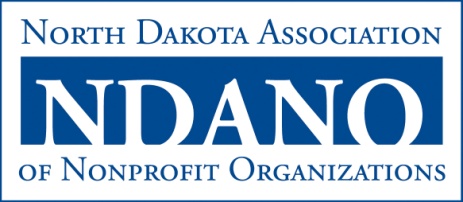 The Partnership Building Award (formally Innovation Award) is given to an organization that has demonstrated community leadership and built partnerships within the North Dakota nonprofit sector.  Nonprofits, for-profit businesses, government agencies, and educational institutions are eligible for this award.2014 NOMINATION FORMOrganization Nominee      Contact Person      Mailing Address      Phone      Email      Describe how the nominee has taken initiative to provide community leadership and build partnerships within the state nonprofit sector, including two to three specific examples of these activities.     Explain how the nominee has made a difference in his/her community, region, and/or state and the North Dakota nonprofit sector through its leadership and partnerships      List any significant national, regional, state, or local recognition or awards received by the nominee.      Nominated by      Organization/Affiliation      Mailing Address      Phone      Email      Date      